Dear Caregivers, 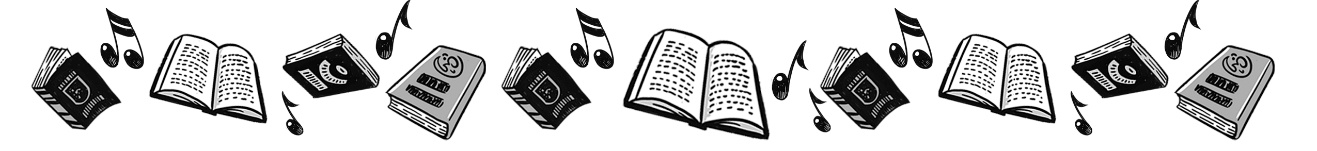 Your children are invited to join the Maryland LBPH’s summer library program and attend the fun programs and events we are planning for children ages birth to 21. This summer’s theme, “Libraries Rock,” explores music and sound in a wide variety of ways. The program is free and open to children of all abilities.The library cares about your children and wants to keep them reading and learning all summer. Children who join the summer library program keep their minds active and enter school in the fall ready to learn and ready to succeed. There are two ways you can track reading for your child. This year we are partnering with Beanstack.  Beanstack allows you to log your minutes and activities for all your children in a quick and easy to use website. Beanstack is a third party vendor; therefore, please read their terms of use and privacy policy. If you prefer not to use Beanstack, you can receive a logbook to record the titles of books and minutes your children read this summer. Everyone who completes the program by reading 300 minutes and completing three summer activities will be sent a summer reading t-shirt and certificate. Your librarian will be happy to help you find books that are just right. We hope that you and your family enjoy reading together and that you discover the treasures of your library.Email the library at reference.desk@maryland.gov for more information. To register your child for the summer reading program, complete the enclosed registration form and mail or email it to us. Or, register at https://marylandlbph.beanstack.orgSincerely,LaShawn Myles (Youth Librarian)  Phone: 410-230-2455   Fax:  410-333-2095
Maryland State Library for the Blind and Physically Handicapped